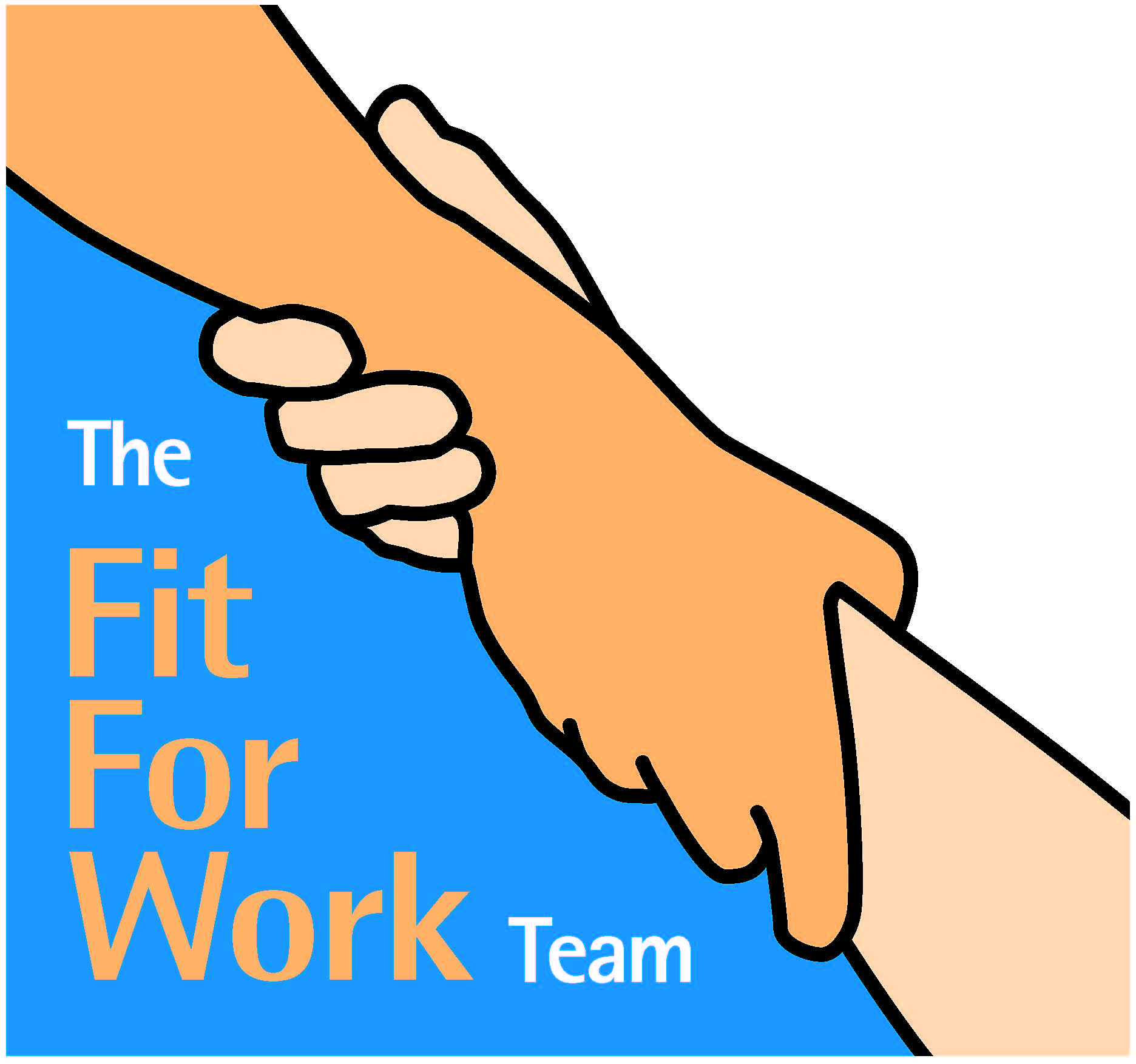 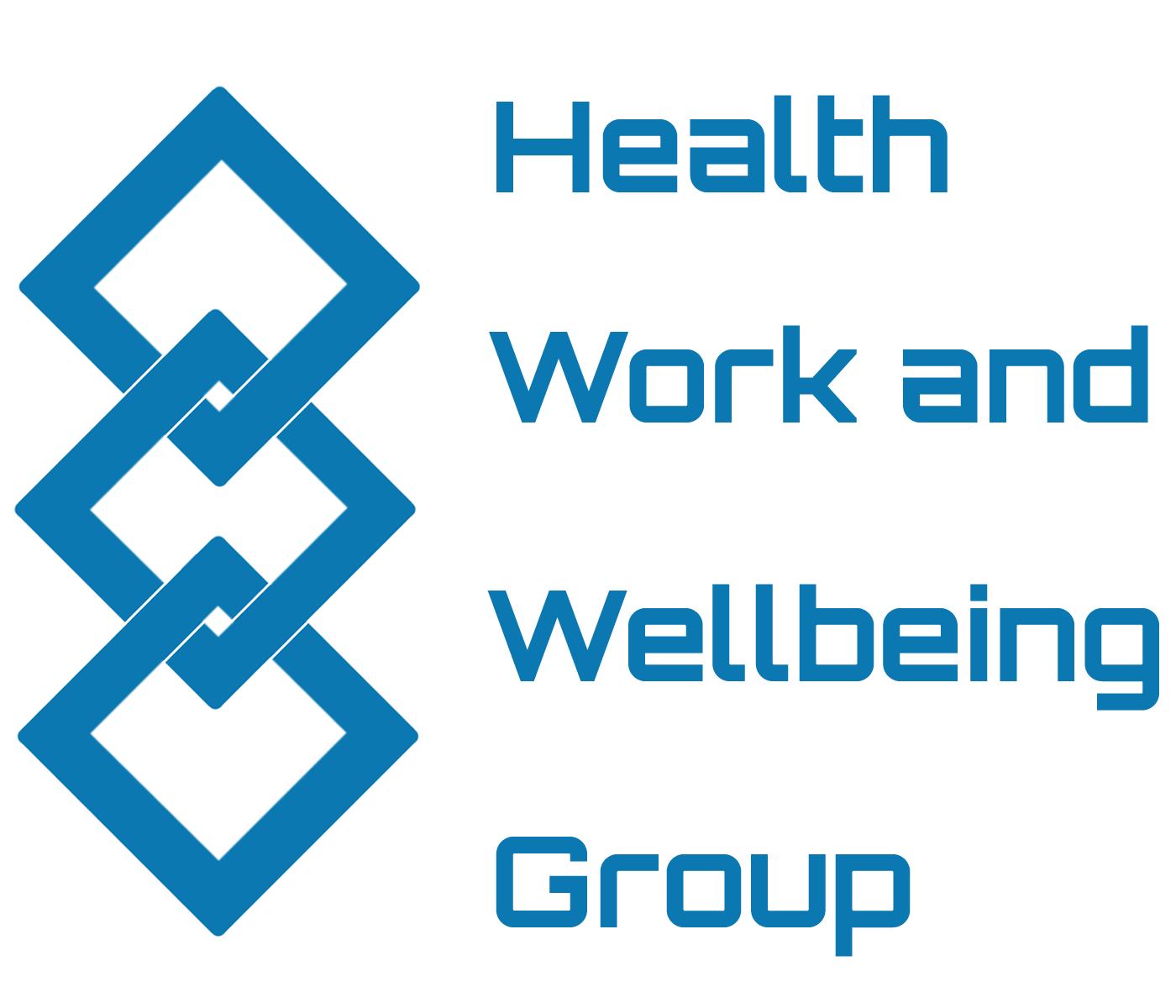               Nottinghamshire Health and Work ServiceHelping unemployed residents of NottinghamshireREFERRAL CRITERIAUnemployed and have health obstacles to moving closer to work. NOT IN THE WORK PROGRAMMEREFERRAL CRITERIAUnemployed and have health obstacles to moving closer to work. NOT IN THE WORK PROGRAMMEPlease complete the form and fax to 0116 2851716Fit For Work TeamTel: 0116 2851710GP REFERRER DETAILSGP REFERRER DETAILSGP REFERRER DETAILSGP REFERRER DETAILSName and address of referrer Contact Tel NoDate referredDetails of person wishing to make use of the serviceDetails of person wishing to make use of the serviceDetails of person wishing to make use of the serviceDetails of person wishing to make use of the serviceFull NameDate of BirthBest contact numbersHome:Mobile: Gender   Male           Female         Prefer not to say Gender   Male           Female         Prefer not to sayAddressPostcodePlease outline the clients current health condition that is  impacting their ability to carry out usual activity  : Please outline the clients current health condition that is  impacting their ability to carry out usual activity  : Please outline the clients current health condition that is  impacting their ability to carry out usual activity  : Please outline the clients current health condition that is  impacting their ability to carry out usual activity  : Reason for Referral -  please tick all the obstacles that apply:Pre-Work programme                                                      Post-Work programme                                In need of job search support                                         Social Isolation                                              Debt/financial worries                                                Housing Issues/anti-social behaviour     Relationship difficulties                                                   Substance misuse                                         Poor lifestyle/health behaviours                               Poor sleep pattern                                     Poor daily routine/self care                                       Confidence building                                   In need of careers advice                                           Unable to manage health condition       Date for referral to Work Programme:          Are there any risk issues we should be aware of?   YES/NO*   (If yes, please provide details)Is an interpreter required     YES/NO*   (if yes please state language):By signing this form you agree to your GP faxing/posting this referral to the Fit for Work TeamSign:                                                                                     Date: